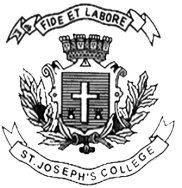 ST. JOSEPH’S COLLEGE (AUTONOMOUS), BENGALURU-27M.A. POLITICAL SCIENCE- 4th SEMESTEREND-SEMESTER TEST- APRIL 2017PS 0214: Dynamics of India’s Foreign PolicyTime: 2 ½ hours                                                                                 Max Marks 70This question paper has two printed page and three partsPART AAnswer the following MANDATORY questions in 25 words (10X2= 20 marks)Describe culture as a determinant of India’s foreign policy.How is ‘Diaspora’ crucial in foreign relations?What role does the National Security Advisor (NSA) play in foreign policy-making in India?What do you understand by ‘Loose Bipolar World’?What is Neoliberal Globalism?Mention three agendas central to Paris Convention on Climate change.Write the meaning of Track II diplomacy.State the nature of Palestine dispute.Mention the two major concerns expressed by Third world countries in WTO negotiations.Write the principles of Panchsheel in Indo-China relations.PART BAnswer any TWO of the following three questions within 250 words (2X10=20 marks)Briefly describe the significance of Non-Aligned Movement beyond Cold War politics. Explain India’s role in pacifying the tensions between the US and Soviet Union during Cold war by citing one example.Illustrate with suitable example the linkages between regime-type and foreign policy in India.PS-0214-A-17PART CAnswer any TWO of the following two questions within 450 words (2X15= 30 marks)‘India’s increasing strategic ties with the West implies a compromise with its traditional foreign policy standpoint, particularly NAM and its decreased role in the refurbishment of the organisation as per changed economic and strategic situation.’ – Critically analyse this statement.Write an essay on Indo-Afghan relations with special attention to the rebuilding measures taken by India and strategic challenges in post-Taliban era.Describe the Indo-Russian relations from a historical perspective and analyse the recent Russian overtures towards Pakistan in matters of military co-operation.